             Пенсионный фонд Российской Федерации 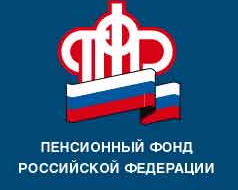                                  информируетО досрочном выходе на страховую пенсию матерей, имеющих трех и более детейС 2019 года вступит в силу Федеральный закон № 350-ФЗ от 03.10.2018  «О внесении изменений в отдельные законодательные акты Российской Федерации по вопросам назначения и выплаты пенсий", предусматривающий поэтапное повышение  пенсионного возраста. Согласно закону женщины будут выходить на пенсию в 60 лет. Пенсионный   возраст будет повышаться поэтапно с 2019 года по 2027 год ежегодно на один год. Для тех, кто должен  выйти на пенсию в 2019–2020 годах, предусмотрена особая льгота – выход на полгода раньше нового пенсионного возраста. Досрочное назначение страховой пенсии по старости предоставляется женщинам, родившим пять и более детей и воспитавшим их до достижения ими возраста 8 лет.   Им пенсионный возраст  повышаться не будет,  и сохранится на уровне 50 лет.С 1 января 2019 года  право на досрочный выход на  пенсию  появится   у матерей с тремя и четырьмя детьми. Если у женщины трое детей, она сможет выйти на  пенсию  на три года раньше нового  пенсионного возраста  – в 57 лет. Если у женщины четверо детей – на четыре года раньше нового  пенсионного возраста  –  в 56 лет.  Для определения права на страховую пенсию по старости не учитываются дети, в отношении которых женщина была лишена родительских прав. При этом для досрочного выхода на указанную  пенсию женщинам  необходимо иметь не менее 15 лет страхового стажа.                                                                                                             УПФР в г. Вышнем Волочке                                                                         и  Вышневолоцком  районе                                                                       Тверской области (межрайонное)  